§8110-B.  Sponsorship of investigative assistant1.  Supervision and documentation of investigative assistant's activities.  The sponsoring professional investigator is responsible for overseeing and documenting the activities of the investigative assistant under the sponsoring professional investigator's supervision, including:A.  Keeping a record of all 1,200 training hours, including hours worked on specific activities performed by the investigative assistant; and  [PL 2011, c. 366, §42 (NEW).]B.  Providing specific training in areas determined by the chief by rule.  [PL 2011, c. 366, §42 (NEW).][PL 2011, c. 366, §42 (NEW).]2.  Distribute materials.  The holder of an investigative assistant's license may not obtain or distribute any materials, such as a business card, letterhead, invoice or brochure, in any name other than that of the sponsoring professional investigator.[PL 2011, c. 366, §42 (NEW).]3.  Termination of investigative assistant.  A duly licensed professional investigator who terminates the sponsorship of a licensed investigative assistant must notify the chief of the termination immediately.  The notification must be in writing and contain the cause of the termination.  The chief shall immediately notify the investigative assistant that the investigative assistant must cease all licensed activity.[PL 2011, c. 366, §42 (NEW).]SECTION HISTORYPL 2011, c. 366, §42 (NEW). The State of Maine claims a copyright in its codified statutes. If you intend to republish this material, we require that you include the following disclaimer in your publication:All copyrights and other rights to statutory text are reserved by the State of Maine. The text included in this publication reflects changes made through the First Regular and Frist Special Session of the 131st Maine Legislature and is current through November 1, 2023
                    . The text is subject to change without notice. It is a version that has not been officially certified by the Secretary of State. Refer to the Maine Revised Statutes Annotated and supplements for certified text.
                The Office of the Revisor of Statutes also requests that you send us one copy of any statutory publication you may produce. Our goal is not to restrict publishing activity, but to keep track of who is publishing what, to identify any needless duplication and to preserve the State's copyright rights.PLEASE NOTE: The Revisor's Office cannot perform research for or provide legal advice or interpretation of Maine law to the public. If you need legal assistance, please contact a qualified attorney.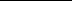 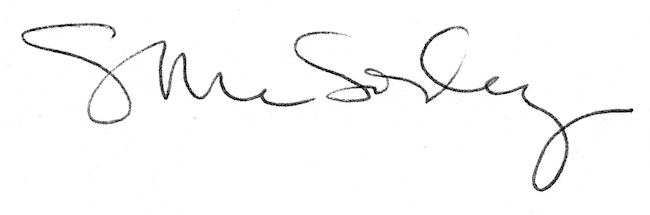 